Утверждаю 						Директор МКОУ «Михеевская СОШ»							______________С.Г.РабадановаРасписаниевнеурочной деятельности + НТТ в начальных классах2019-2020 уч. Год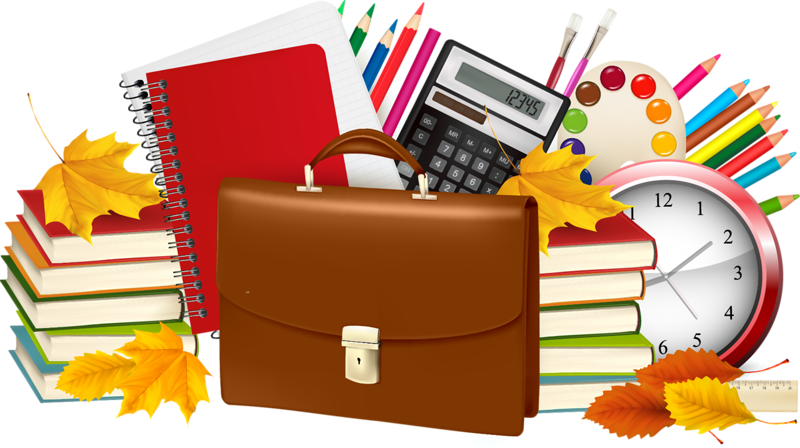 УтверждаюДиректор МКОУ «Михеевская СОШ»___________/С.Г.Рабаданова/Расписание кружков на 2019-2020 учебный годУтверждаю 						Директор МКОУ «Михеевская СОШ»							______________С.Г.РабадановаРасписаниевнеурочной деятельности в 5-9 классах 2019-2020 уч. год.№Класс Название ФИО учителяДень недели Внеурочная деятельностьВнеурочная деятельностьВнеурочная деятельностьВнеурочная деятельностьВнеурочная деятельность11Шахматы Гамзаев И.И.Четверг 12:15-13:0022Шахматы Гамзаев И.И.Понедельник 11:20-12:0533Шахматы Гамзаев И.И.Среда 11:20-12:0544Шахматы Гамзаев И.И.Четверг 11:20-12:05НТТНТТНТТНТТНТТ52Начально - техническое творчествоГасанова С.Р.Четверг 12:15-13:0063Начально - техническое творчествоИбинова Ш.А.Вторник 12:15-13:0074Начально - техническое творчествоКурбанова М.А.Вторник 12:15-13:00№Название кружкаРуководитель День недели Начало 1«Шахматы» (3 ч)Гамзаев И.И.Вторник Четверг 14:0014:0014:502«Любимый русский» (2 ч)Мусакаева М.Б.Пятница13:104«Умелые руки» (2 ч)Курбанова М.А.Вторник 13:105« За страницами учебника математики » (1  ч)Юнусова М.М.Четверг  14:00№Класс Название ФИО руководителя День недели Внеурочная деятельностьВнеурочная деятельностьВнеурочная деятельностьВнеурочная деятельностьВнеурочная деятельность15Школьная странаГабибуллавева З.К.Понедельник 14:00-14:5014:55-15:4026Школьная странаГабибуллавева З.К.Среда 14:00-14:5014:55-15:4037Физика вокруг насРабаданова Л.Р.Понедельник 14:00-14:50Среда 14:00-14:5058Юный краеведКадиева М.И.Понедельник 14:00-14:50Пятница 14:00-14:5069Русский язык и культура речи Рамазанова К.К.Понедельник 14:00-14:5014:00-14:50